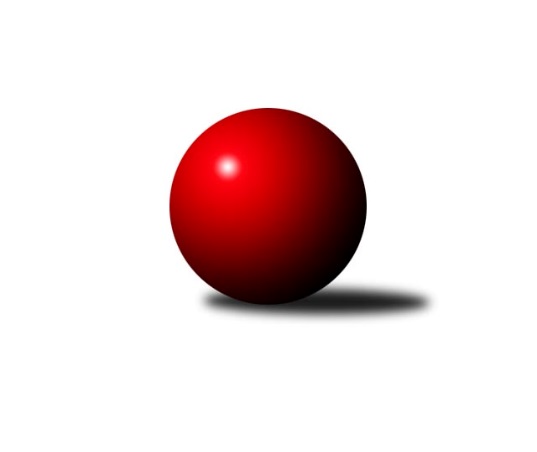 Č.1Ročník 2022/2023	30.10.2022Nejlepšího výkonu v tomto kole: 1253 dosáhlo družstvo: TJ Lokomotiva České Velenice BJihočeský KP DOROST 2022/2023Výsledky 1. kolaSouhrnný přehled výsledků:TJ Sokol Nové Hrady 	- TJ Dynamo České Budějovice 	0:2	1171:1193		2.10.TJ Blatná B	- TJ Sokol Soběnov A	2:0	1224:1194		9.10.Vltavan Loučovice A	- TJ Lokomotiva České Velenice B	0:2	1205:1253		30.10.TJ Spartak Trhové Sviny 	- TJ Sokol Nové Hrady 	0:2	1071:1209		16.10.TJ Blatná B	- TJ Lokomotiva České Velenice B	2:0	1242:1182		16.10.TJ Sokol Soběnov A	- TJ Lokomotiva České Velenice B	2:0	1208:1184		23.10.Tabulka družstev:	1.	TJ Blatná B	2	2	0	0	4 : 0 	 	 1233	4	2.	TJ Dynamo České Budějovice	1	1	0	0	2 : 0 	 	 1193	2	3.	TJ Sokol Soběnov A	2	1	0	1	2 : 2 	 	 1201	2	4.	TJ Sokol Nové Hrady	2	1	0	1	2 : 2 	 	 1190	2	5.	TJ Lokomotiva České Velenice B	3	1	0	2	2 : 4 	 	 1206	2	6.	Vltavan Loučovice A	1	0	0	1	0 : 2 	 	 1205	0	7.	TJ Spartak Trhové Sviny	1	0	0	1	0 : 2 	 	 1071	0Podrobné výsledky kola:	 TJ Sokol Nové Hrady 	1171	0:2	1193	TJ Dynamo České Budějovice 	Natálie Hamerníková	 	 166 	 164 		330 	  	 347 	 	165 	 182		Filip Sýkora	Eliška Brychtová	 	 178 	 166 		344 	  	 427 	 	209 	 218		Kristýna Nováková	Pavel Fritz	 	 207 	 200 		407 	  	 419 	 	220 	 199		Vít Šebestík	Tomáš Balko	 	 206 	 214 		420 	  	 0 	 	0 	 0		nikdo nenastoupilrozhodčí: Stanislav SladkýNejlepší výkon utkání: 427 - Kristýna Nováková	 TJ Blatná B	1224	2:0	1194	TJ Sokol Soběnov A	Marek Sitter	 	 180 	 205 		385 	  	 374 	 	188 	 186		Dominik Smoleň	Tereza Drnková	 	 180 	 210 		390 	  	 400 	 	199 	 201		Patrik Fink	Adriana Fürstová	 	 189 	 181 		370 	  	 420 	 	213 	 207		Jakub Sysel	Matěj Kupar	 	 220 	 229 		449 	  	 0 	 	0 	 0		nikdo nenastoupilrozhodčí: Ondřej FejtlNejlepší výkon utkání: 449 - Matěj Kupar	 Vltavan Loučovice A	1205	0:2	1253	TJ Lokomotiva České Velenice B	Sára Sovová	 	 145 	 157 		302 	  	 301 	 	133 	 168		Marek Mihala	Jaroslav Štich	 	 221 	 194 		415 	  	 404 	 	209 	 195		Eliška Rysová	Daniela Suchánková	 	 197 	 176 		373 	  	 430 	 	221 	 209		Victorie Beníschková	Ondřej Levai *1	 	 187 	 230 		417 	  	 419 	 	204 	 215		Adéla Dörfelovározhodčí:  Vedoucí družstevstřídání: *1 od 51. hodu Tomáš SuchánekNejlepší výkon utkání: 430 - Victorie Beníschková	 TJ Spartak Trhové Sviny 	1071	0:2	1209	TJ Sokol Nové Hrady 	František Polák	 	 179 	 184 		363 	  	 406 	 	194 	 212		Pavel Fritz	Filip Rojdl	 	 175 	 176 		351 	  	 353 	 	174 	 179		Eliška Brychtová	Vít Malík *1	 	 196 	 161 		357 	  	 450 	 	233 	 217		Tomáš Balkorozhodčí: Josef Svobodastřídání: *1 od 51. hodu Nela KoptováNejlepší výkon utkání: 450 - Tomáš Balko	 TJ Blatná B	1242	2:0	1182	TJ Lokomotiva České Velenice B	Tomáš Fišer	 	 199 	 183 		382 	  	 380 	 	198 	 182		Eliška Rysová	Matěj Kupar	 	 211 	 208 		419 	  	 378 	 	196 	 182		Marek Mihala	Marek Sitter	 	 231 	 193 		424 	  	 360 	 	191 	 169		Adéla Dörfelová	Beáta Svačinová	 	 198 	 201 		399 	  	 424 	 	203 	 221		Victorie Beníschkovározhodčí: Ondřej FejtlNejlepšího výkonu v tomto utkání: 424 kuželek dosáhli: Marek Sitter, Victorie Beníschková	 TJ Sokol Soběnov A	1208	2:0	1184	TJ Lokomotiva České Velenice B	Patrik Fink	 	 194 	 210 		404 	  	 304 	 	152 	 152		Marek Mihala	Natálie Zahálková	 	 203 	 153 		356 	  	 395 	 	215 	 180		Victorie Beníschková	Jakub Sysel	 	 219 	 196 		415 	  	 379 	 	208 	 171		Eliška Rysová	Dominik Smoleň	 	 189 	 200 		389 	  	 410 	 	199 	 211		Adéla Dörfelovározhodčí: Josef SyselNejlepší výkon utkání: 415 - Jakub SyselPořadí jednotlivců:	jméno hráče	družstvo	celkem	plné	dorážka	chyby	poměr kuž.	Maximum	1.	Kristýna Nováková 	TJ Dynamo České Budějovice 	427.00	294.0	133.0	5.0	1/1	(427)	2.	Tomáš Balko 	TJ Sokol Nové Hrady 	420.00	288.0	132.0	4.0	1/1	(420)	3.	Vít Šebestík 	TJ Dynamo České Budějovice 	419.00	305.0	114.0	8.0	1/1	(419)	4.	Pavel Fritz 	TJ Sokol Nové Hrady 	407.00	284.0	123.0	9.0	1/1	(407)	5.	Filip Sýkora 	TJ Dynamo České Budějovice 	347.00	246.0	101.0	13.0	1/1	(347)	6.	Eliška Brychtová 	TJ Sokol Nové Hrady 	344.00	248.0	96.0	17.0	1/1	(344)	7.	Natálie Hamerníková 	TJ Sokol Nové Hrady 	330.00	242.0	88.0	17.0	1/1	(330)Sportovně technické informace:Starty náhradníků:registrační číslo	jméno a příjmení 	datum startu 	družstvo	číslo startu
Hráči dopsaní na soupisku:registrační číslo	jméno a příjmení 	datum startu 	družstvo	26918	Natálie Zahálková	23.10.2022	TJ Sokol Soběnov A	Program dalšího kola:2. koloNejlepší šestka kola - absolutněNejlepší šestka kola - absolutněNejlepší šestka kola - absolutněNejlepší šestka kola - absolutněNejlepší šestka kola - dle průměru kuželenNejlepší šestka kola - dle průměru kuželenNejlepší šestka kola - dle průměru kuželenNejlepší šestka kola - dle průměru kuželenNejlepší šestka kola - dle průměru kuželenPočetJménoNázev týmuVýkonPočetJménoNázev týmuPrůměr (%)Výkon1xMatěj KuparBlatná B4491xVictorie BeníschkováČ. Velenice B114.784301xVictorie BeníschkováČ. Velenice B4301xMatěj KuparBlatná B111.924491xKristýna NovákováDyn. Č.B. 4271xAdéla DörfelováČ. Velenice B111.844191xJakub SyselSoběnov A4201xKristýna NovákováDyn. Č.B. 111.754271xTomáš BalkoNové Hrady A4201xJaroslav ŠtichLoučovice A110.784151xAdéla DörfelováČ. Velenice B4191xTomáš BalkoNové Hrady A109.92420